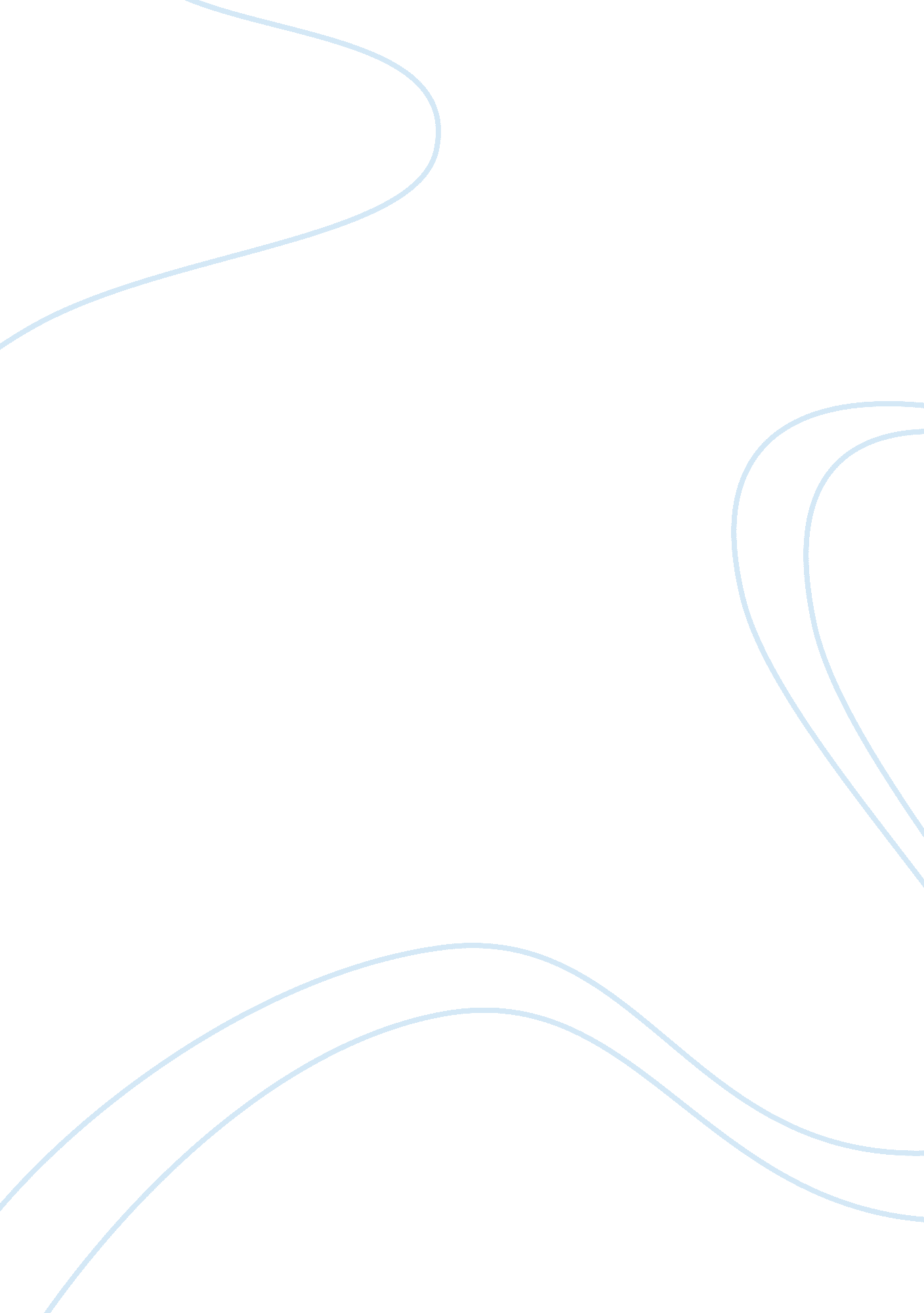 Comparative genomics and molecular characterization of the maize pin family prote...Health & Medicine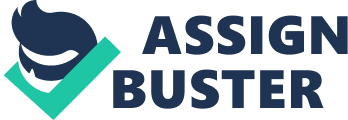 A commentary on Bohn-Courseau, I. (2010). Auxin: a major regulator of organogenesis. C. R. Biol. 333, 290–296. Brunoud, G., Wells, D. M., Oliva, M., Larrieu, A., Mirabet, V., Burrow, A. H., Beeckman, T., Kepinski, S., Traas, J., Bennett, M. J., and Vernoux, T. (2012). A novel sensor to map auxin response and distribution at high spatio-temporal resolution. Nature 482, 103–106. Carraro, N., Forestan, C., Canova, S., Traas, J., and Varotto, S. (2006). ZmPIN1a and ZmPIN1b encode two novel putative candidates for polar auxin transport and plant architecture determination of maize. Plant Physiol. 142, 254–264. Delseny, M. (2009). Le séquençage des génomes de plantes: vers une nouvelle révolution en biologie végétale. Cah. Agric. 18, 468–473. Forestan, C., Farinati, S., and Varotto, S. (2012). The maize PIN gene family of auxin transporters. Front. Plant Sci. 3: 16. Forestan, C., and Varotto, S. (2010). PIN1 auxin efflux carriers localization studies in Zea mays . Plant Signal. Behav. 5, 436–439. Friml, J., Benkova, E., Blilou, I., Wisniewska, J., Hamann, T., Ljung, K., Woody, S., Sandberg, G., Scheres, B., Jurgens, G., and Palme, K. (2002a). AtPIN4 mediates sink-driven auxin gradients and root patterning in Arabidopsis . Cell 108, 661–673. Friml, J., Wisniewska, J., Benkova, E., Mendgen, K., and Palme, K. (2002b). Lateral relocation of auxin efflux regulator PIN3 mediates tropism in Arabidopsis . Nature 415, 806–809. Galweiler, L., Guan, C., Muller, A., Wisman, E., Mendgen, K., Yephremov, A., and Palme, K. (1998). Regulation of polar auxin transport by AtPIN1 in Arabidopsis vascular tissue. Science 282, 2226–2230. Geisler, M., and Murphy, A. S. (2006). The ABC of auxin transport: the role of p-glycoproteins in plant development. FEBS Lett. 580, 1094–1102. Gomez-Porras, J. L., Riano-Pachon, D. M., Dreyer, I., Mayer, J. E., and Mueller-Roeber, B. (2007). Genome-wide analysis of ABA-responsive elements ABRE and CE3 reveals divergent patterns in Arabidopsis and rice. BMC Genomics 8, 260. doi: 10. 1186/1471-2164-8-260 Goodstein, D. M., Shu, S., Howson, R., Neupane, R., Hayes, R. D., Fazo, J., Mitros, T., Dirks, W., Hellsten, U., Putnam, N., and Rokhsar, D. S. (2011). Phytozome: a comparative platform for green plant genomics. Nucleic Acids Res. 40, 1178–1186. Kramer, E. M. (2004). PIN and AUX/LAX proteins: their role in auxin accumulation. Trends Plant Sci. 9, 578–582. Kramer, E. M., and Bennett, M. J. (2006). Auxin transport: a field in flux. Trends Plant Sci. 11, 382–386. Kramer, E. M., Rutschow, H. L., and Mabie, S. S. (2011). AuxV: a database of auxin transport velocities. Trends Plant Sci. 16, 461–463. Krecek, P., Skupa, P., Libus, J., Naramoto, S., Tejos, R., Friml, J., and Zazimalova, E. (2009). The PIN-FORMED (PIN) protein family of auxin transporters. Genome Biol. 10, 249. Muller, A., Guan, C., Galweiler, L., Tanzler, P., Huijser, P., Marchant, A., Parry, G., Bennett, M., Wisman, E., and Palme, K. (1998). AtPIN2 defines a locus of Arabidopsis for root gravitropism control. EMBO J. 17, 6903–6911. Paponov, I. A., Teale, W. D., Trebar, M., Blilou, I., and Palme, K. (2005). The PIN auxin efflux facilitators: evolutionary and functional perspectives. Trends Plant Sci. 10, 170–177. Rouard, M., Guignon, V., Aluome, C., Laporte, M.-A., Droc, G., Walde, C., Zmasek, C. M., Périn, C., and Conte, M. G. (2011). GreenPhylDB v2. 0: comparative and functional genomics in plants. Nucleic Acids Res. 39, D1095–D1102. Scarpella, E., Marcos, D., Friml, J., and Berleth, T. (2006). Control of leaf vascular patterning by polar auxin transport. Genes Dev. 20, 1015–1027. Schnabel, E. L., and Frugoli, J. (2004). The PIN and LAX families of auxin transport genes in Medicago truncatula . Mol. Genet. Genomics 272, 420–432. Shen, C., Bai, Y., Wang, S., Zhang, S., Wu, Y., Chen, M., Jiang, D., and Qi, Y. (2010). Expression profile of PIN, AUX/LAX and PGP auxin transporter gene families in Sorghum bicolor under phytohormone and abiotic stress. FEBS J. 277, 2954–2969. Titapiwatanakun, B., and Murphy, A. S. (2009). Post-transcriptional regulation of auxin transport proteins: cellular trafficking, protein phosphorylation, protein maturation, ubiquitination, and membrane composition. J. Exp. Bot. 60, 1093–1107. Tromas, A., and Perrot-Rechenmann, C. (2010). Recent progress in auxin biology. C. R. Biol. 333, 297–306. Van Bel, M., Proost, S., Wischnitzki, E., Mohavedi, S., Scheerlinck, C., Van De Peer, Y., and Vandepoele, K. (2011). Dissecting plant genomes with the PLAZA comparative genomics platform. Plant Physiol. 158, 590–600. Wang, J. R., Hu, H., Wang, G. H., Li, J., Chen, J. Y., and Wu, P. (2009). Expression of PIN genes in rice (Oryza sativa L.): tissue specificity and regulation by hormones. Mol. Plant 2, 823–831. Zazimalova, E., Krecek, P., Skupa, P., Hoyerova, K., and Petrasek, J. (2007). Polar transport of the plant hormone auxin – the role of PIN-FORMED (PIN) proteins. Cell. Mol. Life Sci. 64, 1621–1637. Zazímalová, E., Murphy, A. S., Yang, H., Hoyerová, K., and Hosek, P. (2010). Auxin transporters – why so many? Cold Spring Harb. Perspect. Boil. 2, a001552. 